                      Родители!!! Внимание!!!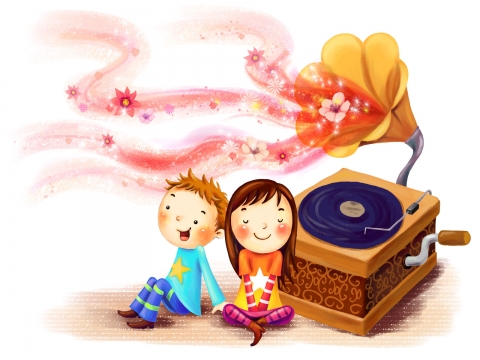                            Если вы заметили, что ваш         ребенок  постоянно поет, не может прожить без музыки и дня, а   также стремительно тянется к прекрасному,  то вам – к нам!!!Детская школа искусств № 4 осуществляет набор в течение учебного года детей от 3,5 до 6,5 лет на платное отделениеВ данный вид обучения входят такие занятия:Музыкальное направление (занятия проходят в МБОУ № 4):1.Хоровое пение 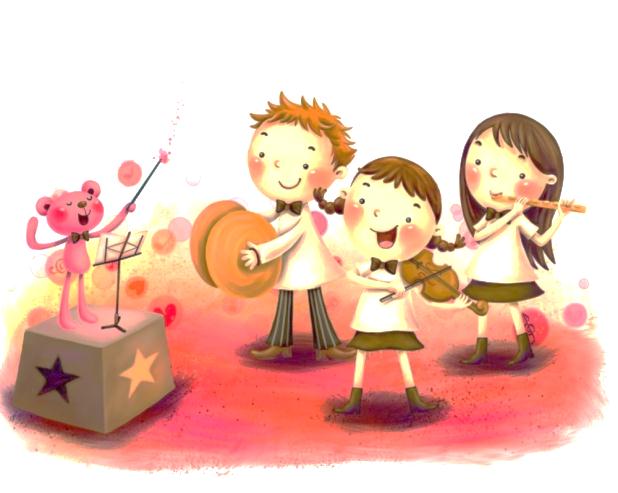 2.Ритмика3.Шумовой оркестр Общеразвивающее направление:1.Хореография2.ИЗО (лепка, рисование)Занятия проводятся в групповой форме, продолжительностью 25-30 минут на каждый урок.Стоимость обучения – 1 500 руб. в месяцБолее подробную информацию вы можете узнать по адресу: Косая Гора, ул. Октябрьская, д. 1 или по тел. (4872) 23-08-98